河南省选聘高校毕业生到村任职工作证   明     兹有        同志,性别   ，身份证号                        ，该同志参加       年度洛阳市伊川县选聘高校毕业生到村任职工作，     年     月至       年     月任      县（市、区）      乡（镇）     村          职务，连续服务已满      年，考核合格且未进入公务员、事业编制的离任大学生村干部。特此证明。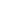 县委组织部                          市委组织部（盖章）                         （盖章）       年   月   日                年   月   日